Jméno a příjmení žáka: …………….……………………...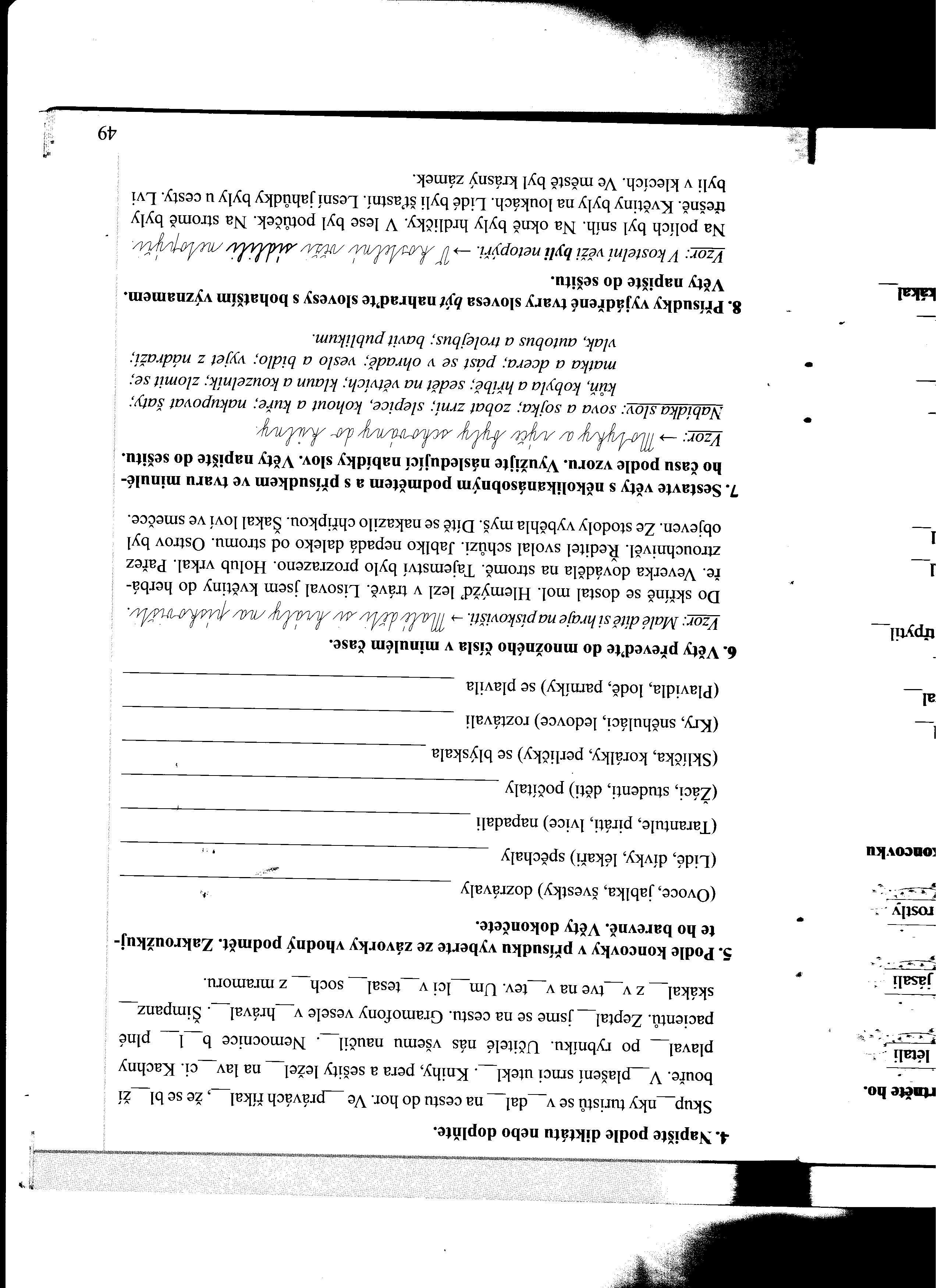 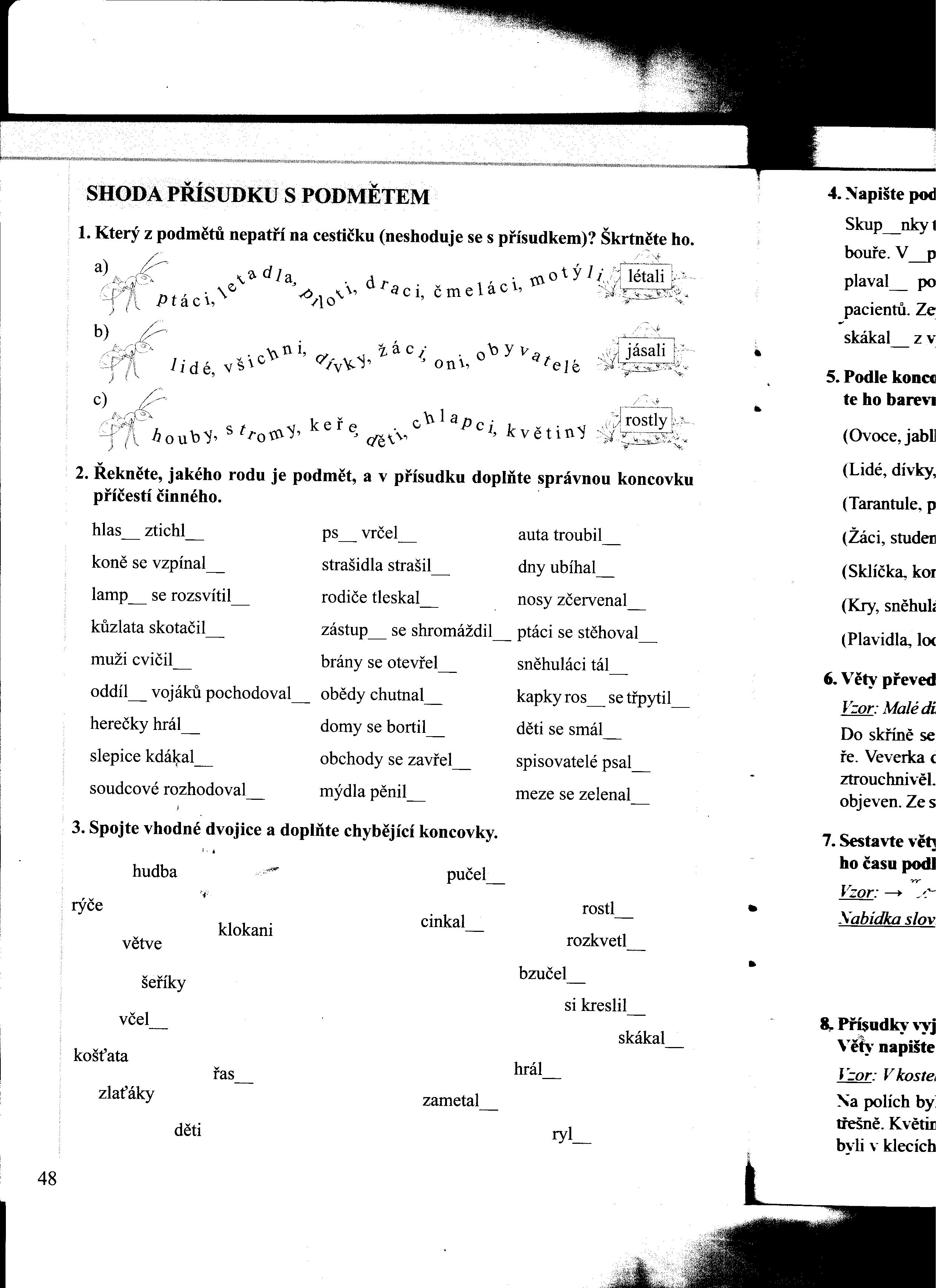 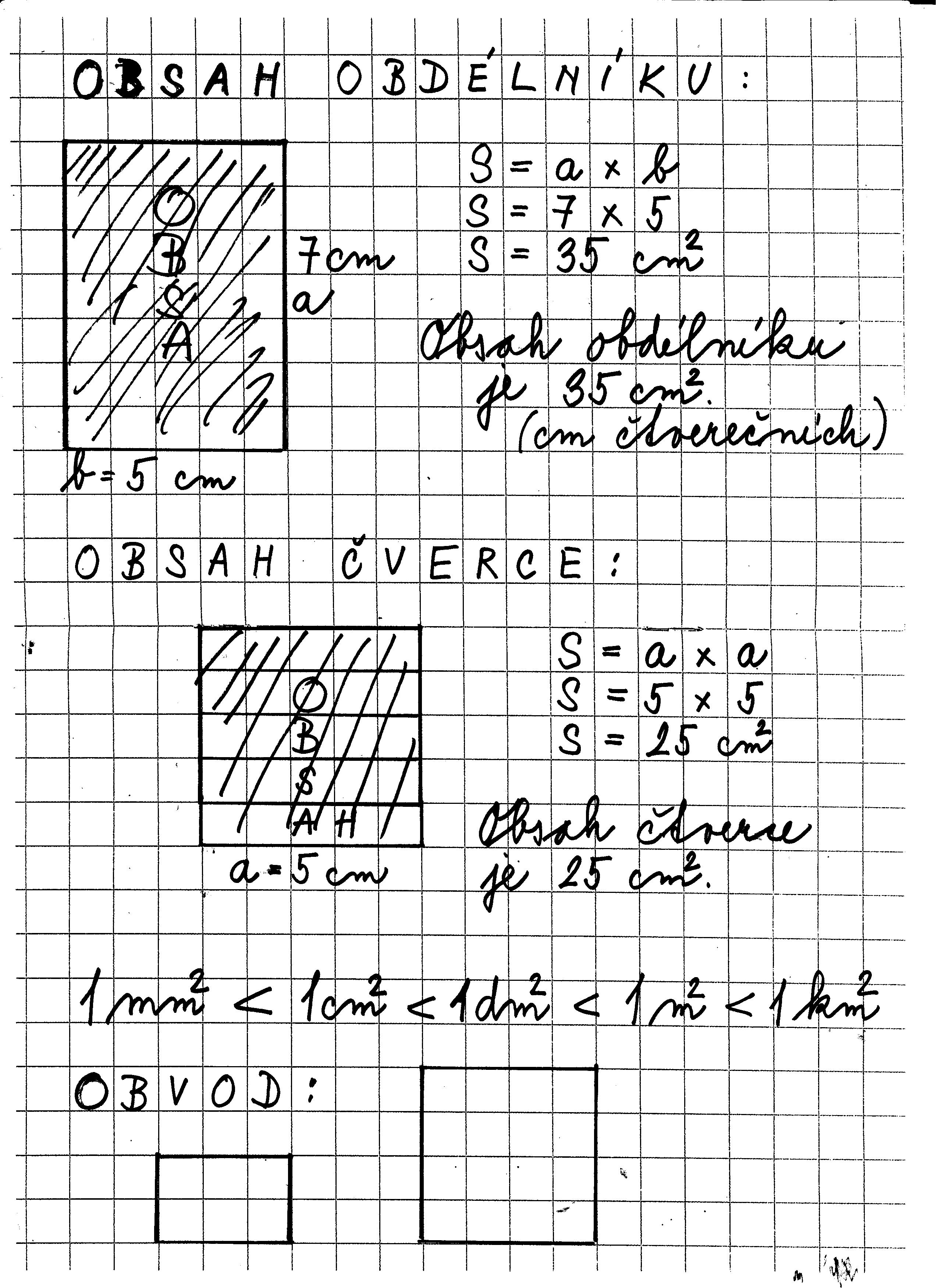 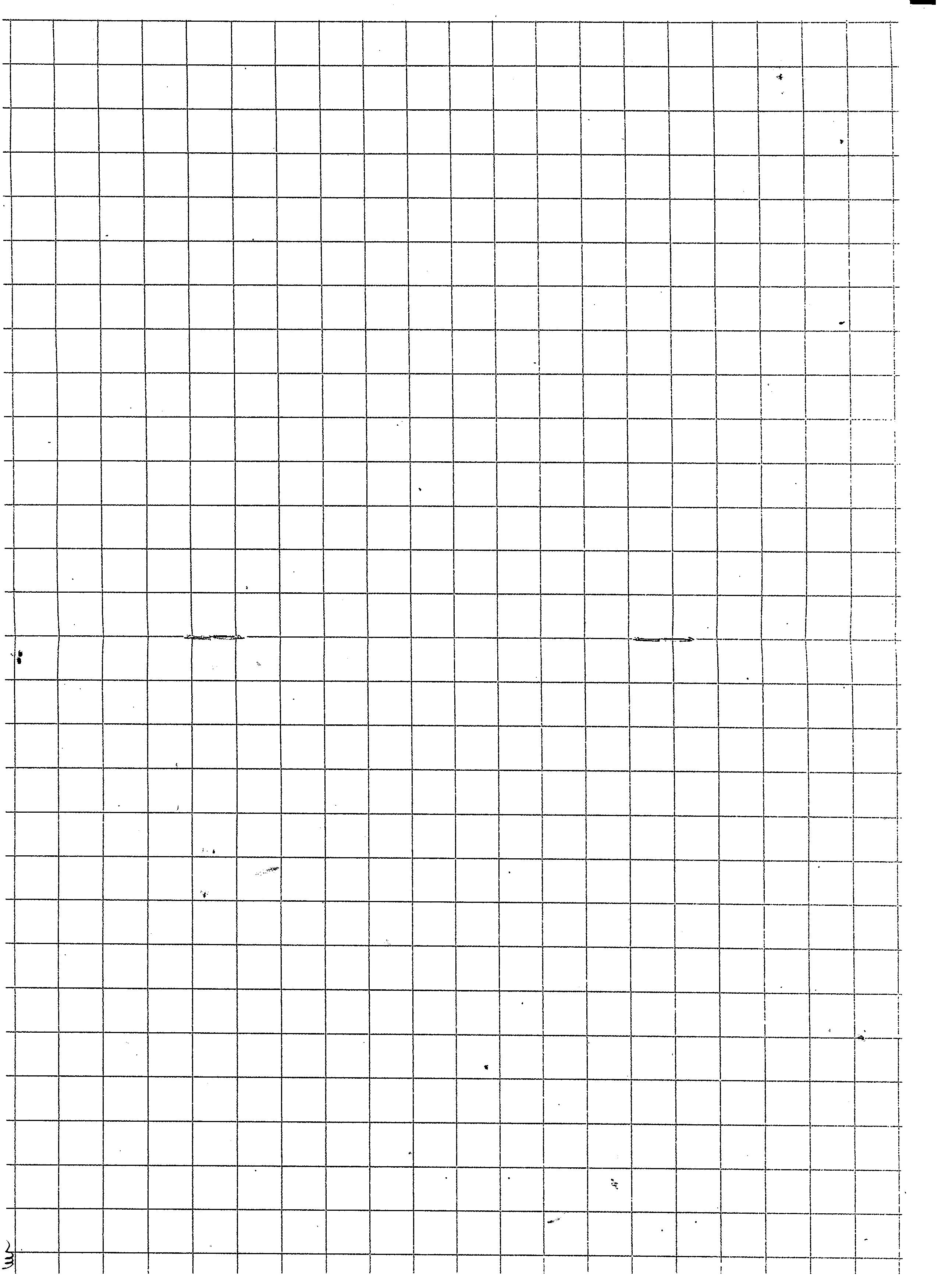 5.A11. TÝDENNÍ PLÁNna týden od 25.5. do 31.5.Třídní učitel:   Mgr.Jana Dzubáková , skoladzubakova@seznam.cz   tel. 607 691 791Třídní učitel:   Mgr.Jana Dzubáková , skoladzubakova@seznam.cz   tel. 607 691 791Sdělení třídního učitele:25.5.- začíná výuka ve škole, ta se týká 12 dětí, 10 dětí zůstává doma. Všichni však budou nadále pracovat podle týdenních plánů, nyní již 11. Ti ve škole, denně od 7:50 – 11:30, pod vedením p.uč. Bohdany Jehličkové , ve třídě 7.B  ( hlavní budova, po schodech nahoru, vpravo ),  podrobné info viz. www.zs.javornik.cz   S dětmi, co zůstávají doma budu spolupracovat já. Podrobnosti viz.email nebo telefon, popř. messenger.      Stále platí, pokud někdo z dětí zůstává doma, může si přijít do školy pro vytištěné TP.    Tř.učitelka                                                                                                                             Milí žáci,nadále pracujte pilně, jak ve škole, tak doma. Byť jsem nehodnotila známkami, hodnocení na konci školního roku známkami proběhne. V podstatě bude nejspíš obdobné jako v 1.pololetí, horších známek se bát nemusíš, ale naopak za poctivou, včasnou, aktivní práci doma můžu naopak někomu ráda hodnocení vylepšit. Takže, prosím, žáci, kteří budou chodit do školy, odevzdejte všechny TP s přílohami-podepsané, každý TP spojený sponkou ( nezapomeň na AJ ) paní učitelce Jehličkové, já si je následně převezmu, zkontroluji. Také dodělejte práci v prac. sešitech ( VL, Pří )Žáci doma- vaše TP s přílohami + prac. sešity ke kontrole (VL, Pří), během 2. týdne v červnu si to od Vás vyberu, domluvíme se jak.                                                                                      S pozdravem paní učitelka Jana DzubákováPOZOR! Nepřehlédni v angličtině: videokonference,  středa 27. 5. , zač. 8:00                             Procvičování:  www.matika.in , www.gramar.in, www.proskoly.cz , www.matematickyklokan.net www.onlinecviceni.cz   www.zlatka.in   www.pinterest.com  www.edu.ceskatelevize.cz –zajímavá videa-příroda, historie, ČR,…..                                                                                                                                     paní učitelka Jana DzubákováSdělení třídního učitele:25.5.- začíná výuka ve škole, ta se týká 12 dětí, 10 dětí zůstává doma. Všichni však budou nadále pracovat podle týdenních plánů, nyní již 11. Ti ve škole, denně od 7:50 – 11:30, pod vedením p.uč. Bohdany Jehličkové , ve třídě 7.B  ( hlavní budova, po schodech nahoru, vpravo ),  podrobné info viz. www.zs.javornik.cz   S dětmi, co zůstávají doma budu spolupracovat já. Podrobnosti viz.email nebo telefon, popř. messenger.      Stále platí, pokud někdo z dětí zůstává doma, může si přijít do školy pro vytištěné TP.    Tř.učitelka                                                                                                                             Milí žáci,nadále pracujte pilně, jak ve škole, tak doma. Byť jsem nehodnotila známkami, hodnocení na konci školního roku známkami proběhne. V podstatě bude nejspíš obdobné jako v 1.pololetí, horších známek se bát nemusíš, ale naopak za poctivou, včasnou, aktivní práci doma můžu naopak někomu ráda hodnocení vylepšit. Takže, prosím, žáci, kteří budou chodit do školy, odevzdejte všechny TP s přílohami-podepsané, každý TP spojený sponkou ( nezapomeň na AJ ) paní učitelce Jehličkové, já si je následně převezmu, zkontroluji. Také dodělejte práci v prac. sešitech ( VL, Pří )Žáci doma- vaše TP s přílohami + prac. sešity ke kontrole (VL, Pří), během 2. týdne v červnu si to od Vás vyberu, domluvíme se jak.                                                                                      S pozdravem paní učitelka Jana DzubákováPOZOR! Nepřehlédni v angličtině: videokonference,  středa 27. 5. , zač. 8:00                             Procvičování:  www.matika.in , www.gramar.in, www.proskoly.cz , www.matematickyklokan.net www.onlinecviceni.cz   www.zlatka.in   www.pinterest.com  www.edu.ceskatelevize.cz –zajímavá videa-příroda, historie, ČR,…..                                                                                                                                     paní učitelka Jana DzubákováČeský jazyk:       Shoda podmětu s přísudkem- procvičování Shrnutí:            PODMĚT JE RODU ŽENSKÉHO + MUŽ.NEŽ       píšeme   Y                          PODMĚT JE RODU MUŽ. ŽIVOTNÉHO                 píšeme    I                          PODMĚT JE RODU STŘEDNÍHO                             píšeme    AÚkol: prac. sešit růžový s. 39/ celécv.9-  pozor, sleduj jaké y/i je v přísudkuKdyž se ukázali psi, srnky se raději schovaly.  ( musí tam být shoda přísudku s podmětem, nejdříve se podívej, jaké y/i je v přísudku a pak následně doplňuj vhodný podmět – dle správného rodu)Ve výběhu se proháněly lvice, v klecích skotačila lvíčata.cv.10- doplň y/i, připomeň si vyjm. slova, na konci cvičení koncovky podst. jmen, 1x tvar zájmene já. Vyber si 5 hezkých vět, převeď je do množného čísla a napiš na řádky. Zbylé věty si řekni ústně.Např.   Lísky byly obsypané oříšky.Přikládám 2x příloha: Shoda přísudku s podmětem:1. příloha povinně (cv. 1.- 3.) – Děti se smály.                                                                                          2. příloha navíc, pro rychlíky,……( 4.- 8.)( omlovám se, přílohy jsou v opačném pořadí, trošku mě zlobila technika )Čtení: vlastní knížka, předpokládám, že by si měl začít číst už 2. či 3. knížku. Ve škole můžete číst z čítanky.Český jazyk:       Shoda podmětu s přísudkem- procvičování Shrnutí:            PODMĚT JE RODU ŽENSKÉHO + MUŽ.NEŽ       píšeme   Y                          PODMĚT JE RODU MUŽ. ŽIVOTNÉHO                 píšeme    I                          PODMĚT JE RODU STŘEDNÍHO                             píšeme    AÚkol: prac. sešit růžový s. 39/ celécv.9-  pozor, sleduj jaké y/i je v přísudkuKdyž se ukázali psi, srnky se raději schovaly.  ( musí tam být shoda přísudku s podmětem, nejdříve se podívej, jaké y/i je v přísudku a pak následně doplňuj vhodný podmět – dle správného rodu)Ve výběhu se proháněly lvice, v klecích skotačila lvíčata.cv.10- doplň y/i, připomeň si vyjm. slova, na konci cvičení koncovky podst. jmen, 1x tvar zájmene já. Vyber si 5 hezkých vět, převeď je do množného čísla a napiš na řádky. Zbylé věty si řekni ústně.Např.   Lísky byly obsypané oříšky.Přikládám 2x příloha: Shoda přísudku s podmětem:1. příloha povinně (cv. 1.- 3.) – Děti se smály.                                                                                          2. příloha navíc, pro rychlíky,……( 4.- 8.)( omlovám se, přílohy jsou v opačném pořadí, trošku mě zlobila technika )Čtení: vlastní knížka, předpokládám, že by si měl začít číst už 2. či 3. knížku. Ve škole můžete číst z čítanky.Matematika-  www.matika.in , www.onlinecviceni.cz www.matematickyklokan.net k procvičování zůstáváViz. učebnice nebo z web. stránek obecně procvičuj písemné násobení, dělení, sčítání, odčítání, sčítání, zlomky, slovní úlohy, malou násobilku- hlavně ti, co jí pořád dobře neovládají….STÁLE PLATÍNové: Obsah obdélníku, čtverce – již jsme trochu naťukli ve školeUčebnice: s. 128,129 ( u mě), u vás, u některých jiná strana, je to ale hned po těch obvodech čtverce, obdélníku- procvičováníObsah = SVzorečky: obsah obdélníku :   S = a x b                  obsah čtverce:        S = a x aPOZOR! Na jednotkyÚkol: s. 128/ 2 – počítej do školního sešitu, v příloze máš čtverečkovaný papír- ukázka + prázdný, tam si další čtverce, obdélníky zakresli, obtahuj podle pravítka, ne od ruky ( čtverečkovaný papír je sken, upravený, ber s rezervou, možná to nebude přesný cm )          s. 128/3- udělej si do čtvercové sítě náčrtky - obsah i obvodo obdélníku = 2 x ( a + b )          s. 128/ 4,5 – můžete zkusit          s. 129/ 2 – stačí ústně- ty barevné čtverce          s. 129/3- můžeš zakreslit, pozor je tam OBRAZCE, nemusí to být čtverec nebo obdélník,          s. 129/4- počítej obsahy do sešitu         s. 129/ 5,6 – SÚ- zkusPráce navíchledej na www.matematickyklokan.net , nahoře rozklikni sborníky, najdi si sborník z roku 2010, posouvej se ve sborníku, až dojdeš na s. 15-18 jsou úkoly- kategorie Klokánek ( to je pro 4.- 5.třídy, s. 19 jsou správné odpovědi. ( zkus nepodvádět) Buď si to vytiskni nebo dělej rovnou z počítače. ( začíná to indiány) podobným způsobem si udělej i další.                                                                      Matematika-  www.matika.in , www.onlinecviceni.cz www.matematickyklokan.net k procvičování zůstáváViz. učebnice nebo z web. stránek obecně procvičuj písemné násobení, dělení, sčítání, odčítání, sčítání, zlomky, slovní úlohy, malou násobilku- hlavně ti, co jí pořád dobře neovládají….STÁLE PLATÍNové: Obsah obdélníku, čtverce – již jsme trochu naťukli ve školeUčebnice: s. 128,129 ( u mě), u vás, u některých jiná strana, je to ale hned po těch obvodech čtverce, obdélníku- procvičováníObsah = SVzorečky: obsah obdélníku :   S = a x b                  obsah čtverce:        S = a x aPOZOR! Na jednotkyÚkol: s. 128/ 2 – počítej do školního sešitu, v příloze máš čtverečkovaný papír- ukázka + prázdný, tam si další čtverce, obdélníky zakresli, obtahuj podle pravítka, ne od ruky ( čtverečkovaný papír je sken, upravený, ber s rezervou, možná to nebude přesný cm )          s. 128/3- udělej si do čtvercové sítě náčrtky - obsah i obvodo obdélníku = 2 x ( a + b )          s. 128/ 4,5 – můžete zkusit          s. 129/ 2 – stačí ústně- ty barevné čtverce          s. 129/3- můžeš zakreslit, pozor je tam OBRAZCE, nemusí to být čtverec nebo obdélník,          s. 129/4- počítej obsahy do sešitu         s. 129/ 5,6 – SÚ- zkusPráce navíchledej na www.matematickyklokan.net , nahoře rozklikni sborníky, najdi si sborník z roku 2010, posouvej se ve sborníku, až dojdeš na s. 15-18 jsou úkoly- kategorie Klokánek ( to je pro 4.- 5.třídy, s. 19 jsou správné odpovědi. ( zkus nepodvádět) Buď si to vytiskni nebo dělej rovnou z počítače. ( začíná to indiány) podobným způsobem si udělej i další.                                                                      Přírodověda-      Nové: Nervová soustava:  U: s. 62-63     PS: s.37/ 24, 26       Youtube: Byl jednou jeden život: Neurony + můžete i jiná videa         Přírodověda-      Nové: Nervová soustava:  U: s. 62-63     PS: s.37/ 24, 26       Youtube: Byl jednou jeden život: Neurony + můžete i jiná videa         Vlastivěda- zelená-  Nové: 2.světová válka- pokračování   U: s. 48- 49, PS: s. 26/ cv.2,Youtube: Dějiny udatného národa českého- 101- Protektorát, 102-OsvobozeníVlastivěda červená-     Nové: Německo U: s. 54,55  PS: s. 42Vše, co je v textu tučně vytištěné: města, řeky, pohoří, sousední státy, hledej si v mapě NR na s. 54, Německá vlajka, na youtube si poslechni německou hymnu, prezident Německa? Práce navíc? Můžeš udělat takový informační plakátek o Německu, nejdůležitější údaje.__________________________________________________________________________________Angličtina:   Hello everyone! Někdo je zpátky ve škole, jiní jste zůstali doma. Angličtinu se budeme učit prostřednictvím týdenních plánů dál. Minule jste opisovali slovíčka 17. lekce a lepili do sešitu, jak se v AJ tvoří minulý čas. Dokážete si na ně ještě vzpomenout? A na to, jak se tvoří minulý čas? V tomto týdnu to budeme opakovat.Podívej se na krátké výukové video (stačí první dvě minuty, ale klidně si prohlédni celé:-): https://www.youtube.com/watch?v=jhVQ9KkVkzI Opiš si rámeček do sešitu English, nezapomeň na anglické datum a hezkou úpravu.Anglické věty z rámečku si několikrát nahlas přečti, dávej pozor na výslovnost koncovky –ED.Pracovní sešit str. 46/1 a 2.Extra 1 za aktivitu můžeš získat, pokud vytvoříš křížovku z názvů sportů a hudebních nástrojů.Ve středu 27. 5. Vás zase zvu do virtuální třídy na ZOOMu v čase 8:00 – 8:40. Přístupový kód 781 1849 9158 a heslo 0XaAym. (Pozor, každý týden bude jiný!) Těším se na Vás spolu s Andym:-) M. Nem.Fotku nebo sken vypracovaných úkolů posílejte do konce týdne ke kontrole své vyučující AJ. E-mail p. Baťové je : skolabatova@seznam.cz E-mail p. Nemeškalové je : zsjav.nem@seznam.cz Vlastivěda- zelená-  Nové: 2.světová válka- pokračování   U: s. 48- 49, PS: s. 26/ cv.2,Youtube: Dějiny udatného národa českého- 101- Protektorát, 102-OsvobozeníVlastivěda červená-     Nové: Německo U: s. 54,55  PS: s. 42Vše, co je v textu tučně vytištěné: města, řeky, pohoří, sousední státy, hledej si v mapě NR na s. 54, Německá vlajka, na youtube si poslechni německou hymnu, prezident Německa? Práce navíc? Můžeš udělat takový informační plakátek o Německu, nejdůležitější údaje.__________________________________________________________________________________Angličtina:   Hello everyone! Někdo je zpátky ve škole, jiní jste zůstali doma. Angličtinu se budeme učit prostřednictvím týdenních plánů dál. Minule jste opisovali slovíčka 17. lekce a lepili do sešitu, jak se v AJ tvoří minulý čas. Dokážete si na ně ještě vzpomenout? A na to, jak se tvoří minulý čas? V tomto týdnu to budeme opakovat.Podívej se na krátké výukové video (stačí první dvě minuty, ale klidně si prohlédni celé:-): https://www.youtube.com/watch?v=jhVQ9KkVkzI Opiš si rámeček do sešitu English, nezapomeň na anglické datum a hezkou úpravu.Anglické věty z rámečku si několikrát nahlas přečti, dávej pozor na výslovnost koncovky –ED.Pracovní sešit str. 46/1 a 2.Extra 1 za aktivitu můžeš získat, pokud vytvoříš křížovku z názvů sportů a hudebních nástrojů.Ve středu 27. 5. Vás zase zvu do virtuální třídy na ZOOMu v čase 8:00 – 8:40. Přístupový kód 781 1849 9158 a heslo 0XaAym. (Pozor, každý týden bude jiný!) Těším se na Vás spolu s Andym:-) M. Nem.Fotku nebo sken vypracovaných úkolů posílejte do konce týdne ke kontrole své vyučující AJ. E-mail p. Baťové je : skolabatova@seznam.cz E-mail p. Nemeškalové je : zsjav.nem@seznam.cz 